收容所配置圖: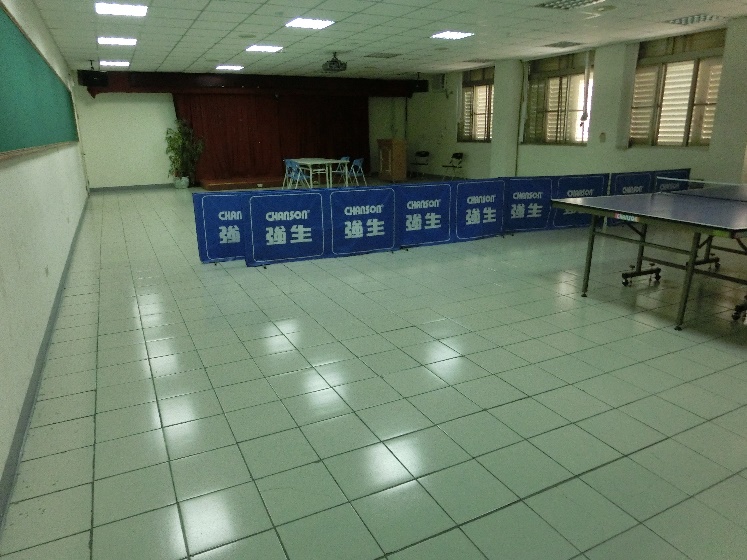 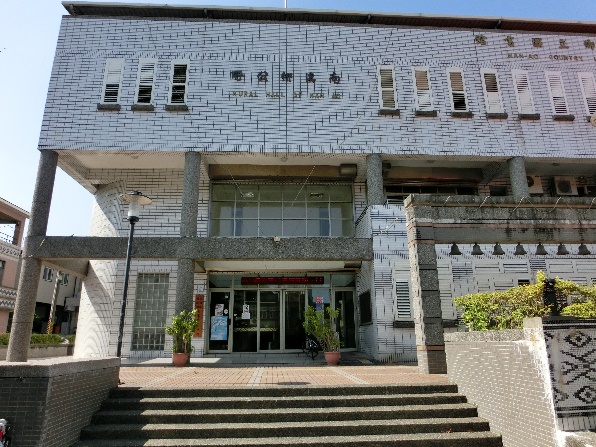 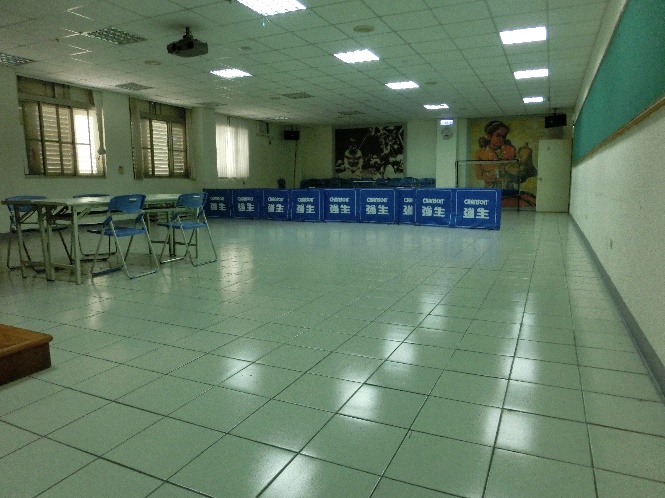 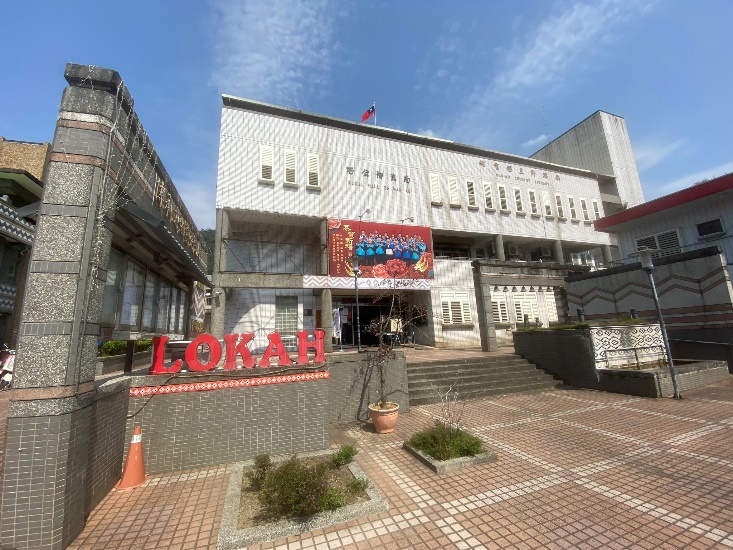 鄉鎮市:宜蘭縣南澳鄉收容所名稱:南澳鄉公所二樓可收容人數:30人收容所地址:南澳鄉南澳村蘇花路二段381號 女就寢區   男就寢室   用餐區 女就寢區   男就寢室  家庭休息區 物資                    儲放區   男就寢室  家庭休息區 物資                    儲放區    用餐區  家庭休息區   會客室  弱勢民眾區 個人休息區廁所              走廊              走廊              走廊